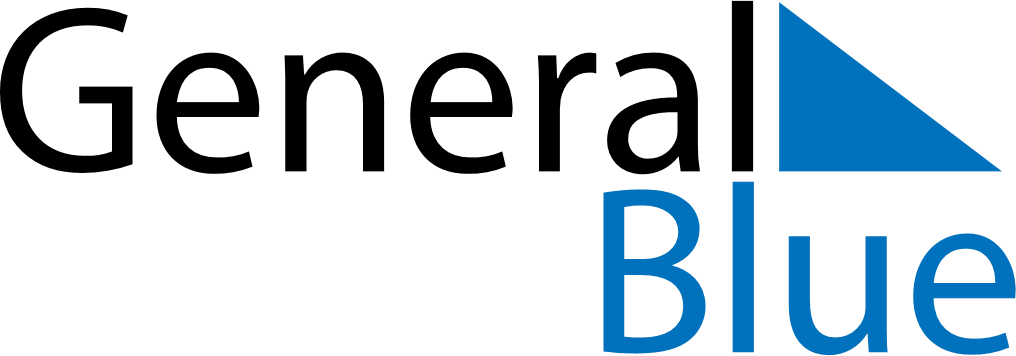 June 2024June 2024June 2024June 2024June 2024June 2024June 2024Kyotanabe, Kyoto, JapanKyotanabe, Kyoto, JapanKyotanabe, Kyoto, JapanKyotanabe, Kyoto, JapanKyotanabe, Kyoto, JapanKyotanabe, Kyoto, JapanKyotanabe, Kyoto, JapanSundayMondayMondayTuesdayWednesdayThursdayFridaySaturday1Sunrise: 4:44 AMSunset: 7:04 PMDaylight: 14 hours and 20 minutes.23345678Sunrise: 4:44 AMSunset: 7:05 PMDaylight: 14 hours and 21 minutes.Sunrise: 4:44 AMSunset: 7:06 PMDaylight: 14 hours and 22 minutes.Sunrise: 4:44 AMSunset: 7:06 PMDaylight: 14 hours and 22 minutes.Sunrise: 4:43 AMSunset: 7:06 PMDaylight: 14 hours and 22 minutes.Sunrise: 4:43 AMSunset: 7:07 PMDaylight: 14 hours and 23 minutes.Sunrise: 4:43 AMSunset: 7:07 PMDaylight: 14 hours and 24 minutes.Sunrise: 4:43 AMSunset: 7:08 PMDaylight: 14 hours and 25 minutes.Sunrise: 4:43 AMSunset: 7:08 PMDaylight: 14 hours and 25 minutes.910101112131415Sunrise: 4:43 AMSunset: 7:09 PMDaylight: 14 hours and 26 minutes.Sunrise: 4:43 AMSunset: 7:09 PMDaylight: 14 hours and 26 minutes.Sunrise: 4:43 AMSunset: 7:09 PMDaylight: 14 hours and 26 minutes.Sunrise: 4:42 AMSunset: 7:10 PMDaylight: 14 hours and 27 minutes.Sunrise: 4:42 AMSunset: 7:10 PMDaylight: 14 hours and 27 minutes.Sunrise: 4:42 AMSunset: 7:11 PMDaylight: 14 hours and 28 minutes.Sunrise: 4:42 AMSunset: 7:11 PMDaylight: 14 hours and 28 minutes.Sunrise: 4:43 AMSunset: 7:11 PMDaylight: 14 hours and 28 minutes.1617171819202122Sunrise: 4:43 AMSunset: 7:12 PMDaylight: 14 hours and 29 minutes.Sunrise: 4:43 AMSunset: 7:12 PMDaylight: 14 hours and 29 minutes.Sunrise: 4:43 AMSunset: 7:12 PMDaylight: 14 hours and 29 minutes.Sunrise: 4:43 AMSunset: 7:12 PMDaylight: 14 hours and 29 minutes.Sunrise: 4:43 AMSunset: 7:13 PMDaylight: 14 hours and 29 minutes.Sunrise: 4:43 AMSunset: 7:13 PMDaylight: 14 hours and 29 minutes.Sunrise: 4:43 AMSunset: 7:13 PMDaylight: 14 hours and 29 minutes.Sunrise: 4:44 AMSunset: 7:13 PMDaylight: 14 hours and 29 minutes.2324242526272829Sunrise: 4:44 AMSunset: 7:13 PMDaylight: 14 hours and 29 minutes.Sunrise: 4:44 AMSunset: 7:14 PMDaylight: 14 hours and 29 minutes.Sunrise: 4:44 AMSunset: 7:14 PMDaylight: 14 hours and 29 minutes.Sunrise: 4:45 AMSunset: 7:14 PMDaylight: 14 hours and 29 minutes.Sunrise: 4:45 AMSunset: 7:14 PMDaylight: 14 hours and 28 minutes.Sunrise: 4:45 AMSunset: 7:14 PMDaylight: 14 hours and 28 minutes.Sunrise: 4:46 AMSunset: 7:14 PMDaylight: 14 hours and 28 minutes.Sunrise: 4:46 AMSunset: 7:14 PMDaylight: 14 hours and 28 minutes.30Sunrise: 4:46 AMSunset: 7:14 PMDaylight: 14 hours and 27 minutes.